                 FZ.2380.14.K.23.2023INFORMACJAO WYBORZE NAJKORZYSTNIEJSZEJ OFERTY (ZAD. 3)	Na podstawie art. 253 ust. 2 ustawy Prawo zamówień publicznych (tekst jedn. Dz. U.              z 2022 r. poz. 1710 ze zm.) Zamawiający informuje, że w postępowaniu prowadzonym w trybie podstawowym bez negocjacji na ORGANIZACJĘ I PRZEPROWADZENIE SZKOLEŃ 
Z ZAKRESU OBSŁUGI SPECJALISTYCZNYCH NARZĘDZI: CELLEBRITE, MAGNET AXIOM ORAZ SZKOLEŃ Z ZAKRESU INFORMATYKI ŚLEDCZEJ w ramach realizacji Projektu pn. „Wsparcie postępowań gospodarczych w oparciu o dowody w postaci cyfrowej”, finansowanego z Union Anti-Fraud Programme (EUAF) - postępowanie nr 14/K/23 -  jako najkorzystniejsza w zakresie zadania częściowego nr 3 (szkolenia z zakresu informatyki śledczej) została wybrana oferty Wykonawcy: MEDIA Sp. z o.o.ul. Piotrowicka 61, 40-723 Katowicez ceną ofertową brutto: 61.500,00 złUzasadnienie wyboru: Zgodnie z art. 239 ust. 1 ustawy w/w oferta jest najkorzystniejsza na to zadanie częściowe na podstawie kryteriów oceny ofert określonych w dokumentach zamówienia.Punktacja przyznana złożonym w postępowaniu ofertom:Zadanie nr 3 – szkolenia z zakresu informatyki śledczej* Zgodnie z zapisami SWZ nie są punktowane szkolenia niepoparte dokumentami potwierdzającymi należyte wykonanie usługi.Sławomir Wilczewski (podpis na oryginale)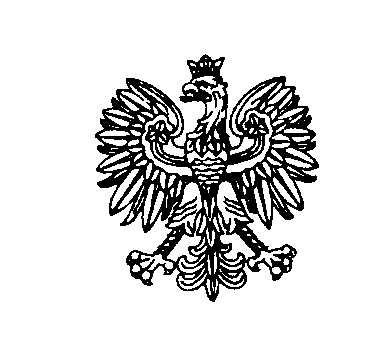 Białystok, dnia 13 czerwca 2023 rokuBiałystok, dnia 13 czerwca 2023 rokuBiałystok, dnia 13 czerwca 2023 rokuBiałystok, dnia 13 czerwca 2023 rokuBiałystok, dnia 13 czerwca 2023 roku                         ZastępcaKomendanta Wojewódzkiego Policji w Białymstoku                         ZastępcaKomendanta Wojewódzkiego Policji w Białymstoku                         ZastępcaKomendanta Wojewódzkiego Policji w BiałymstokuNr ofertyNazwa(firma)i adres WykonawcyCena ofertowa  brutto w zł/ liczba punktów w kryterium = 60%Doświadczenie trenera / liczba punktów w kryterium = 40%Razem1MEDIA Sp. z o.o.ul. Piotrowicka 6140-723 Katowice61.500,00 / 60,00 pkt0 szkoleń /0,00 pkt60,00 pkt2TechElf Sp. z o.o.ul. Mazowiecka 11 lok. 4900-052 Warszawaoferta odrzuconaoferta odrzuconaoferta odrzucona3NOBLEPROG POLSKA Sp. z o.o.ul. Ludwika Rydygiera 2A/2250-249 Wrocław599.940,00 / 6,15 pkt0 szkoleń */0,00 pkt6,15 pkt